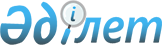 Об утверждении Правил сертификации в сфере легкой и сверхлегкой авиацииПриказ Министра по инвестициям и развитию Республики Казахстан от 19 июля 2017 года № 483. Зарегистрирован в Министерстве юстиции Республики Казахстан 8 сентября 2017 года № 15633.
      В соответствии с подпунктом 41-23) пункта 1 статьи 14 Закона Республики Казахстан от 15 июля 2010 года "Об использовании воздушного пространства Республики Казахстан и деятельности авиации" и подпунктом 1) статьи 10 Закона Республики Казахстан от 15 апреля 2013 года "О государственных услугах", ПРИКАЗЫВАЮ:
      Сноска. Преамбула в редакции приказа Министра индустрии и инфраструктурного развития РК от 15.04.2020 № 207 (вводится в действие по истечении десяти календарных дней после дня его первого официального опубликования).


      1. Утвердить прилагаемые Правила сертификации в сфере легкой и сверхлегкой авиации.
      2. Признать утратившим силу: 
      1) приказ исполняющего обязанности Министра по инвестициям и развитию Республики Казахстан от 24 февраля 2015 года № 193 "Об утверждении Правил сертификации и выдачи удостоверения соответствия экземпляра гражданского воздушного судна нормам летной годности" (зарегистрированный в Реестре государственной регистрации нормативных правовых актов за № 11723, опубликованный 1 сентября 2015 года в информационно-правовой системе "Әділет");
      2) приказ исполняющего обязанности Министра по инвестициям и развитию Республики Казахстан от 24 февраля 2015 года № 194 "Об утверждении Правил сертификации в сфере сверхлегкой авиации" (зарегистрированный в Реестре государственной регистрации нормативных правовых актов за № 11721, опубликованный 1 сентября 2015 года в информационно-правовой системе "Әділет").
      3. Комитету гражданской авиации Министерства по инвестициям и развитию Республики Казахстан обеспечить:
      1) государственную регистрацию настоящего приказа в Министерстве юстиции Республики Казахстан;
      2) в течение десяти календарных дней со дня государственной регистрации настоящего приказа направление его копии в бумажном носителе и в электронной форме на казахском и русском языках в Республиканское государственное предприятие на праве хозяйственного ведения "Республиканский центр правовой информации" для официального опубликования и включения в Эталонный контрольный банк нормативных правовых актов Республики Казахстан;
      3) в течение десяти календарных дней после государственной регистрации настоящего приказа направление его копии на официальное опубликование в периодические печатные издания;
      4) размещение настоящего приказа на интернет-ресурсе Министерства по инвестициям и развитию Республики Казахстан;
      5) в течение десяти рабочих дней после государственной регистрации настоящего приказа в Министерстве юстиции Республики Казахстан представление в Юридический департамент Министерства по инвестициям и развитию Республики Казахстан сведений об исполнении мероприятий, согласно подпунктам 1), 2), 3) и 4) настоящего пункта.
      4. Контроль за исполнением настоящего приказа возложить на курирующего вице-министра по инвестициям и развитию Республики Казахстан.
      5. Настоящий приказ вводится в действие по истечении двадцати одного календарного дня после дня его первого официального опубликования. 
      "СОГЛАСОВАН"Министр информации и коммуникацииРеспублики Казахстан______________Д. Абаев27 июля 2017 года"СОГЛАСОВАН"Министр национальной экономикиРеспублики Казахстан_________________ Т. Сулейменов28 июля 2017 года Правила сертификации в сфере легкой и сверхлегкой авиации
      Сноска. Правила в редакции приказа Министра индустрии и инфраструктурного развития РК от 31.07.2019 № 598 (вводится в действие с 01.08.2019). Глава 1. Общие положения
      1. Настоящие Правила сертификации в сфере легкой и сверхлегкой авиации (далее - Правила) разработаны в соответствии с подпунктом 41-23) пункта 1 статьи 14 Закона Республики Казахстан от 15 июля 2010 года "Об использовании воздушного пространства Республики Казахстан и деятельности авиации" (далее – Закон) и подпунктом 1) статьи 10 Закона Республики Казахстан от 15 апреля 2013 года "О государственных услугах" (далее – Закон о государственных услугах) и определяют порядок сертификации в сфере легкой и сверхлегкой авиации и оказания государственной услуги "Выдача сертификата летной годности воздушного судна сверхлегкой авиации".
      Сноска. Пункт 1 в редакции приказа Министра индустрии и инфраструктурного развития РК от 15.04.2020 № 207 (вводится в действие по истечении десяти календарных дней после дня его первого официального опубликования).


      2. В настоящих Правилах используются следующие термины и определения:
      1) уполномоченная организация в сфере гражданской авиации (далее – уполномоченная организация) – акционерное общество со стопроцентным участием государства в уставном капитале, осуществляющее деятельность, направленную на обеспечение устойчивого развития отрасли гражданской авиации Республики Казахстан, безопасности полетов и авиационной безопасности;
      2) заявитель – физическое или юридическое лицо, обратившееся в уполномоченную организацию в сфере гражданской авиации для получения сертификата летной годности легкой авиации, сертификата летной годности сверхлегкой авиации, удостоверение соответствия конструкции, характеристик и эксплуатационно-технической документации нормам летной годности;
      3) формуляр воздушного судна, двигателей и основных агрегатов – основные документы для учета наработки (календарный ресурс, часовой ресурс, ресурс по посадкам) авиационной техники и ее технического состояния;
      4) сертификат летной годности гражданского воздушного судна – документ, выданный уполномоченной организацией в сфере гражданской авиации, удостоверяющий соответствие гражданского воздушного судна нормам летной годности;
      5) сертификат типа – документ, подтверждающий соответствие нормам летной годности конструкции типа гражданского воздушного судна;
      6) эксплуатационно-техническая документация – документация, регламентирующая летную и техническую эксплуатацию легкого или сверхлегкого воздушного судна или экземпляра гражданского воздушного судна, включая их техническое обслуживание и ремонт, а также содержащая условия эксплуатации и эксплуатационные ограничения;
      7) удостоверение соответствия конструкции, характеристик и эксплуатационно-технической документации нормам летной годности (далее - удостоверение) – документ, выданный уполномоченной организацией, удостоверяющий соответствие конструкции экземпляра гражданского воздушного судна, характеристик и эксплуатационно-технической документации нормам летной годности;
      8) эксплуатант – физическое или юридическое лицо, занимающееся эксплуатацией гражданских воздушных судов или предлагающее свои услуги в этой области;
      9) нормы летной годности – требования к конструкции, параметрам и летным качествам воздушных судов и их компонентов, направленных на обеспечение безопасности полетов (далее – НЛГ).
      3. Эксплуатация воздушных судов без наличия действующего сертификатов легкого или сверхлегкого воздушного судна не допускается.
      4. Каждый экземпляр гражданского воздушного судна, не имеющий утвержденной типовой конструкции, подлежащий сертификации и имеющий выданное уполномоченной организацией удостоверение соответствия его конструкции, характеристик и эксплуатационно-технической документации НЛГ.
      Воздушное судно, на которое выдано удостоверение соответствия конструкции, характеристик и эксплуатационно-технической документации нормам летной годности, не допускается к осуществлению коммерческих воздушных перевозок.
      5. Сертификацию летной годности легкого и сверхлегкого воздушного судна, выполняющего авиационные работы и полеты в целях авиации общего назначения, а также сертификацию экземпляра гражданского воздушного судна осуществляет уполномоченная организация с привлечением некоммерческих организаций, объединяющих эксплуатантов воздушных судов. Глава 2. Порядок сертификации легкого воздушного судна Республики Казахстан
      6. Для прохождения процедуры сертификации заявитель подает в уполномоченную организацию через веб-портал "электронного правительства" www.egov.kz, www.elicensе.kz (далее – портал) заявку по форме, согласно приложению 1 к настоящим Правилам.
      К заявке прилагаются следующие документы:
      1) электронная копия акта проверки технического состояния и определения годности воздушного судна к полетам по форме, согласно приложению 2 к настоящим Правилам;
      2) электронные копии договоров об аренде и приемо-сдаточного акта, если воздушное судно арендуется;
      3) электронная копия акта оценки о годности к эксплуатации гражданского воздушного судна, выданный некоммерческой организацией, объединяющих эксплуатантов воздушных судов по форме, согласно приложению 3 к настоящим Правилам;
      4) электронная копия сертификата типа или аналогичного документа с указанием применимых модификаций;
      5) электронная копия утвержденной программы (регламент) технического обслуживания (при первоначальной выдаче);
      6) электронная копия утвержденного перечня минимального оборудования, который составлен эксплуатантом при наличии основного перечня минимального оборудования или перечня отказов и неисправностей, с которыми разрешен вылет до места основного базирования согласно Руководству по летной эксплуатации (при первоначальной выдаче).
      Все документы после проверки уполномоченной организацией передаются в привлеченные некоммерческие организации.
      7. Для проверки технического состояния и определения годности к полетам легкого воздушного судна, привлеченные некоммерческие организации по согласованию с уполномоченной организацией создают постоянно действующую техническую комиссию по обследованию воздушных судов.
      В состав технической комиссии включаются специалисты, которые соответствуют квалификационным требованиям к специалистам, предусмотренным в приложении 4 к указанным Правилам.
      Экспертиза эксплуатационной документации и оценки соответствия воздушного судна НЛГ осуществляется с использованием инструктивного материала, разработанного уполномоченной организацией для государственных авиационных инспекторов (типовой программы оценки летной годности воздушного судна, утверждаемой уполномоченной организацией по форме, согласно приложению 5 к настоящим Правилам).
      8. Заявитель обеспечивает членам технической комиссии некоммерческой организации, объединяющих эксплуатантов воздушных судов, беспрепятственный доступ к воздушному судну и эксплуатационной документации.
      9. Акт оценки о годности к эксплуатации воздушного судна, выданный технической комиссией некоммерческой организации, объединяющих эксплуатантов воздушных судов действителен в течение двенадцати месяцев.
      10. Уполномоченная организация на основании положительного заключения акта оценки о годности к эксплуатации воздушного судна, выданный технической комиссией некоммерческой организации, объединяющих эксплуатантов воздушных судов и представленных документов выдает заявителю сертификат летной годности легкого воздушного судна по форме, согласно приложению 6 к настоящим Правилам.
      11. В случае их несоответствие требованиям программам технического обслуживания воздушного судна (далее – ПТО) разработанного собственником или эксплуатантом и представление не утвержденного ПТО уполномоченной организацией. При этом в срок пять рабочих дней заявителю дается мотивированный ответ в письменном виде с указанием причин отказа.
      Выдача сертификата летной годности осуществляется в срок не более десяти рабочих дней со дня подачи заявки в уполномоченную организацию.
      12. Сертификат летной годности легкого воздушного судна, выполняющего авиационные работы и полеты в целях авиации общего назначения, выданный на бессрочной основе, действителен при наличии акта оценки о годности к эксплуатации воздушного судна, выдаваемого некоммерческой организацией по форме, согласно приложению 6 к настоящим Правилам.
      13. Повторная оценка летной годности легкого воздушного судна некоммерческой организацией проводится не позднее двенадцать месяцев с момента предыдущей оценки, эксплуатант подает заявку по форме, согласно приложению 1 к настоящим Правилам, в некоммерческую организацию, объединяющих эксплуатантов воздушных судов документы, предусмотренные пунктом 6 настоящих Правил.
      14. Уполномоченная организация приостанавливает действие сертификата летной годности в случаях обнаружений несоответствий воздушного судна норм летной годности гражданских воздушных судов Республики Казахстан, утвержденным приказом исполняющего обязанности Министра по инвестициям и развитию Республики Казахстан от 27 марта 2015 года № 367 (зарегистрированный в Реестре государственный регистрации нормативно-правовых актов № 12038) (далее – Нормы летной годности гражданских воздушных судов Республики Казахстан).
      Сноска. Пункт 14 в редакции приказа Министра индустрии и инфраструктурного развития РК от 15.04.2020 № 207 (вводится в действие по истечении десяти календарных дней после дня его первого официального опубликования).


      15. В случае приостановления действия сертификата летной годности уполномоченная организация указывает причину приостановления действия сертификата летной годности.
      В случае не устранения несоответствия воздушного судна НЛГ в течение шести месяцев со дня приостановления сертификат летной годности отзывается.
      16. Возобновление действия сертификата летной годности в случае его приостановления осуществляется уполномоченной организацией только после устранения эксплуатантом выявленных несоответствий.
      17. В случае приостановления действия сертификата летной годности или его отзыва уполномоченная организация незамедлительно информирует эксплуатанта и службу аэронавигационной информации о принятом решении.
      18. При отзыве сертификата летной годности эксплуатант не позднее трех рабочих дней со дня приостановления возвращает оригинал сертификата летной годности в уполномоченную организацию. Глава 3. Порядок сертификации летной годности воздушного судна сверхлегкой авиации
      19. Для получения сертификата летной годности воздушного судна сверхлегкой авиации заявитель (эксплуатант) направляет в уполномоченную организацию через веб-портал "электронного правительства" www.egov.kz, www.elicense.kz (далее – портал) заявку по форме, согласно приложению 7 к настоящим Правилам и пакет документов по перечню, предусмотренному пунктом 8 Перечня основных требований к оказанию государственной услуги "Выдача сертификата летной годности воздушного судна сверхлегкой авиации" согласно приложению 7-1 к настоящим Правилам.
      Сноска. Пункт 19 - в редакции приказа Министра транспорта РК от 17.01.2024 № 30 (вводится в действие по истечении шестидесяти календарных дней после дня его первого официального опубликования).


      19-1. Перечень основных требований к оказанию государственной услуги указан в Перечне основных требований к оказанию государственной услуги "Выдача сертификата летной годности воздушного судна сверхлегкой авиации".
      Сноска. Правила дополнены пунктом 19-1 в соответствии с приказом Министра индустрии и инфраструктурного развития РК от 15.04.2020 № 207 (вводится в действие по истечении десяти календарных дней после дня его первого официального опубликования); в редакции приказа Министра транспорта РК от 17.01.2024 № 30 (вводится в действие по истечении шестидесяти календарных дней после дня его первого официального опубликования).


      19-2. В случае обращения через портал заявителю в "личный кабинет" направляется статус о принятии запроса для оказания государственной услуги с указанием даты получения результата оказания государственной услуги.
      Сноска. Правила дополнены пунктом 19-2 в соответствии с приказом Министра индустрии и инфраструктурного развития РК от 15.04.2020 № 207 (вводится в действие по истечении десяти календарных дней после дня его первого официального опубликования).


      19-3. В случае обращения заявителя после окончания рабочего времени, в выходные и праздничные дни согласно трудовому законодательству Республики Казахстан, регистрация заявления по оказанию государственной услуги осуществляется следующим рабочим днем.
      Сноска. Правила дополнены пунктом 19-3 в соответствии с приказом Министра индустрии и инфраструктурного развития РК от 15.04.2020 № 207 (вводится в действие по истечении десяти календарных дней после дня его первого официального опубликования).


      19-4. Уполномоченная организация осуществляет регистрацию документов, в день их поступления. 
      Сведения о документах, удостоверяющих личность, о государственной регистрации (перерегистрации) юридического лица, о государственной регистрации в качестве индивидуального предпринимателя, о сертификате эксплуатанта, сертификате типа гражданского воздушного судна, свидетельстве на право выполнения авиационных работ, свидетельстве на право выполнения полетов уполномоченная организация получает из соответствующих государственных информационных систем через шлюз "электронного правительства".
      Сноска. Правила дополнены пунктом 19-4 в соответствии с приказом Министра индустрии и инфраструктурного развития РК от 15.04.2020 № 207 (вводится в действие по истечении десяти календарных дней после дня его первого официального опубликования).


      19-5. Срок рассмотрения заявки и выдача сертификата летной годности воздушного судна сверхлегкой авиации составляет 15 (пятнадцать) рабочих дней. 
      В случае необходимости проведения дополнительного изучения или проверки предоставленных документов срок рассмотрения продлевается до 10 (десяти) рабочих дней, о чем направляется уведомление на портал в "личный кабинет" заявителя в течение 3 (трех) рабочих дней с момента продления срока рассмотрения. 
      Срок перевода в электронный формат ранее выданного в бумажной форме сертификата летной годности воздушного судна сверхлегкой авиации составляет 2 (два) рабочих дня.
      Сноска. Правила дополнены пунктом 19-5 в соответствии с приказом Министра индустрии и инфраструктурного развития РК от 15.04.2020 № 207 (вводится в действие по истечении десяти календарных дней после дня его первого официального опубликования).


      19-6. В случае предоставления заявителем неполного пакета документов согласно перечню, предусмотренному в Перечне основных требований к оказанию государственной услуги "Выдача сертификата летной годности воздушного судна сверхлегкой авиации" и (или) документов с истекшим сроком действия уполномоченная организация отказывает в приеме заявки.
      В случае представления заявителем полного пакета документов, согласно перечню, предусмотренному в Перечне основных требований к оказанию государственной услуги "Выдача сертификата летной годности воздушного судна сверхлегкой авиации", документы после проверки на соответствие требованиям Закона и авиационным стандартам ИКАО уполномоченной организацией передаются в привлеченные некоммерческие организации.
      Сноска. Правила дополнены пунктом 19-6 в соответствии с приказом Министра индустрии и инфраструктурного развития РК от 15.04.2020 № 207 (вводится в действие по истечении десяти календарных дней после дня его первого официального опубликования); в редакции приказа Министра транспорта РК от 17.01.2024 № 30 (вводится в действие по истечении шестидесяти календарных дней после дня его первого официального опубликования).


      20. Для проверки технического состояния и определения годности к полетам сверхлегкого воздушного судна, привлеченные некоммерческие организации по согласованию с уполномоченной организацией создают постоянно действующую техническую комиссию по обследованию воздушных судов.
      В состав технической комиссии включаются специалисты, которые соответствуют квалификационным требованиям к специалистам, предусмотренным в приложении 4 к указанным Правилам.
      21. Уполномоченная организация в течение трех рабочих дней с момента регистрации заявки передает копию заявки технической комиссии для проведения работ по экспертизе эксплуатационно-технической и оценки документации соответствия НЛГ гражданских воздушных судов. Заявитель обеспечивает членам технической комиссии беспрепятственный доступ к эксплуатационной документации и воздушному судну сверхлегкой авиации.
      Техническая комиссия в течение десяти рабочих дней проводит работы по экспертизе эксплуатационной документации и оценки соответствия НЛГ воздушного судна сверхлегкой авиации.
      22. По результатам проведенных работ по экспертизе эксплуатационной документации и оценке соответствия нормам летной годности воздушного судна сверхлегкой авиации техническая комиссия составляет акт оценки о годности к эксплуатации гражданских воздушных судов сверхлегкой авиации (далее – Акт оценки) в трех экземплярах по форме, согласно приложению 3 к настоящим Правилам.
      Один экземпляр акта направляется в уполномоченную организацию в сфере гражданской авиации в течение десяти рабочих дней со дня получения копии заявки от уполномоченной организации, второй экземпляр – передается заявителю (эксплуатант), третий экземпляр – остается в некоммерческой организации, объединяющей эксплуатантов воздушных судов.
      23. На основании положительного Акта оценки, выданный технической комиссией, уполномоченная организация оформляет сертификат летной годности воздушного судна сверхлегкой авиации по форме, согласно приложению 8 к настоящим Правилам либо в случае отрицательного Акта оценки оформляется мотивированный ответ об отказе в оказании государственной услуги по основаниям указанным в пункте 9 Перечня основных требований к оказанию государственной услуги "Выдача сертификата летной годности воздушного судна сверхлегкой авиации".
      При выявлении оснований для отказа в оказании государственной услуги уполномоченная организация уведомляет заявителя о предварительном решении об отказе в оказании государственной услуги, а также времени, дате и месте (способе) проведения заслушивания для возможности выразить заявителю позицию по предварительному решению.
      Уведомление о заслушивании направляется не менее чем за 3 (три) рабочих дня до завершения срока оказания государственной услуги согласно статьи 73 Административного процедурно-процессуального кодекса Республики Казахстан (далее – АППК РК). Заслушивание проводится не позднее 2 (двух) рабочих дней со дня уведомления.
      По итогам заслушивания формируется результат оказания государственной услуги, либо мотивированный отказ в оказании государственной услуги.
      Результат государственной услуги направляется на портал в "личный кабинет" заявителя в форме электронного документа, подписанного ЭЦП уполномоченного лица уполномоченной организации.
      Сноска. Пункт 23 - в редакции приказа Министра транспорта РК от 17.01.2024 № 30 (вводится в действие по истечении шестидесяти календарных дней после дня его первого официального опубликования).


      24. Уполномоченная организация на основании положительного заключения акта и представленных документов выдает заявителю сертификат летной годности воздушного судна сверхлегкой авиации по форме, согласно приложению 8 к настоящим Правилам.
      25. При отказе в выдаче повторная заявка рассматривается уполномоченной организацией в случае устранения причин предыдущего отказа в выдаче сертификата летной годности воздушного судна сверхлегкой авиации.
      26. Исключен приказом Министра индустрии и инфраструктурного развития РК от 15.04.2020 № 207 (вводится в действие по истечении десяти календарных дней после дня его первого официального опубликования).


      27. Сертификат летной годности является бессрочным и действительным при наличии ежегодного акта оценки.
      28. При обнаружении несоответствий воздушного судна сверхлегкой авиации нормам летной годности действие сертификата летной годности приостанавливается, а эксплуатация воздушного судна сверхлегкой авиации не проводятся уполномоченной организацией до устранения несоответствия воздушного судна сверхлегкой авиации нормам летной годности, о чем уполномоченная организация информирует с момента обнаружения незамедлительно эксплуатанта и орган управления воздушным движением о приостановлении сертификата летной годности.
      В случае не устранения несоответствия воздушного судна НЛГ, в течение шести месяцев со дня приостановления, сертификат летной годности отзывается. Уполномоченная организация в течение 2 (двух) рабочих дней со дня принятия решения об отзыве сертификата уведомляет эксплуатанта.
      Эксплуатант воздушного судна сверхлегкой авиации в 5 (пять) рабочих дней с момента его уведомления возвращает в уполномоченную организацию сертификат летной годности воздушного суда сверхлегкой авиации.
      28-1. Уполномоченная организация обеспечивает внесение данных в информационную систему мониторинга оказания государственных услуг о стадии оказания государственной услуги "Выдача сертификата летной годности воздушного судна сверхлегкой авиации" в соответствии с Правилами внесения данных в информационную систему мониторинга оказания государственных услуг о стадии оказания государственной услуги утвержденный приказом исполняющего обязанности Министра транспорта и коммуникаций Республики Казахстан от 14 июня 2013 года № 452 (зарегистрирован в Реестре государственной регистрации нормативных правовых актов за №8555) (далее – Правила внесения данных в ИС).
      Сноска. Правила дополнены пунктом 28-1 в соответствии с приказом Министра индустрии и инфраструктурного развития РК от 15.04.2020 № 207 (вводится в действие по истечении десяти календарных дней после дня его первого официального опубликования).

 Глава 4. Порядок сертификации экземпляра гражданского воздушного судна
      29. Для получения удостоверения соответствия экземпляра гражданского воздушного судна нормам летной годности заявитель (эксплуатант) направляет в уполномоченную организацию через портал заявку на сертификацию экземпляра гражданского воздушного судна по форме, согласно приложению 9 к настоящим Правилам и пакет документов по перечню, предусмотренному пунктом 8 Перечня основных требований к оказанию государственной услуги "Выдача удостоверения соответствия экземпляра гражданского воздушного судна нормам летной годности" согласно приложению 9-1 к настоящим Правилам.
      Общие технические требования применяются к удостоверению легкой и сверхлегкой авиации (самолеты, вертолеты, планеры с мотором, автожиры, аэростатические воздушные суда) с максимальной взлетной массой не более 2250 кг.
      Сноска. Пункт 29 - в редакции приказа Министра транспорта РК от 17.01.2024 № 30 (вводится в действие по истечении шестидесяти календарных дней после дня его первого официального опубликования).


      29-1. Перечень основных требований к оказанию государственной услуги указан в Перечне основных требований к оказанию государственной услуги "Выдача удостоверения соответствия экземпляра гражданского воздушного судна нормам летной годности".
      Сноска. Правила дополнены пунктом 29-1 в соответствии с приказом Министра индустрии и инфраструктурного развития РК от 15.04.2020 № 207 (вводится в действие по истечении десяти календарных дней после дня его первого официального опубликования); в редакции приказа Министра транспорта РК от 17.01.2024 № 30 (вводится в действие по истечении шестидесяти календарных дней после дня его первого официального опубликования).


      29-2. В случае обращения через портал заявителю в "личный кабинет" направляется статус о принятии запроса для оказания государственной услуги с указанием даты получения результата оказания государственной услуги.
      Сноска. Правила дополнены пунктом 29-2 в соответствии с приказом Министра индустрии и инфраструктурного развития РК от 15.04.2020 № 207 (вводится в действие по истечении десяти календарных дней после дня его первого официального опубликования).


      29-3. В случае обращения заявителя после окончания рабочего времени, в выходные и праздничные дни согласно трудовому законодательству Республики Казахстан, регистрация заявления по оказанию государственной услуги осуществляется следующим рабочим днем.
      Сноска. Правила дополнены пунктом 29-3 в соответствии с приказом Министра индустрии и инфраструктурного развития РК от 15.04.2020 № 207 (вводится в действие по истечении десяти календарных дней после дня его первого официального опубликования).


      29-4. Срок рассмотрения заявки и выдача удостоверения соответствия экземпляра гражданского воздушного судна НЛГ составляет 15 (пятнадцать) рабочих дней. 
      В случае необходимости проведения дополнительного изучения или проверки предоставленных документов срок рассмотрения продлевается до 10 (десяти) рабочих дней, о чем направляется уведомление на портал в "личный кабинет" заявителя в течение 3 (трех) рабочих дней с момента продления срока рассмотрения.
      Сноска. Правила дополнены пунктом 29-4 в соответствии с приказом Министра индустрии и инфраструктурного развития РК от 15.04.2020 № 207 (вводится в действие по истечении десяти календарных дней после дня его первого официального опубликования).


      29-5. Уполномоченная организация осуществляет регистрацию документов, в день их поступления.
      Сведения о документах, удостоверяющих личность, о государственной регистрации (перерегистрации) юридического лица, о государственной регистрации в качестве индивидуального предпринимателя, о сертификате эксплуатанта, сертификате типа гражданского воздушного судна, свидетельстве на право выполнения авиационных работ, свидетельстве на право выполнения полетов, подтверждения оплаты в бюджет сбора за удостоверение соответствия экземпляра гражданского воздушного судна НЛГ уполномоченная организация получает из соответствующих государственных информационных систем через шлюз "электронного правительства".
      Сноска. Правила дополнены пунктом 29-5 в соответствии с приказом Министра индустрии и инфраструктурного развития РК от 15.04.2020 № 207 (вводится в действие по истечении десяти календарных дней после дня его первого официального опубликования).


      30. В случае предоставления заявителем неполного пакета документов согласно перечню, предусмотренному в Перечне основных требований к оказанию государственной услуги "Выдача удостоверения соответствия экземпляра гражданского воздушного судна нормам летной годности", и (или) документов с истекшим сроком действия уполномоченная организация отказывает в приеме заявки.
      В случае представления заявителем полного пакета документов, согласно перечню, предусмотренному в Перечне основных требований к оказанию государственной услуги "Выдача удостоверения соответствия экземпляра гражданского воздушного судна нормам летной годности", документы после проверки на соответствие требованиям Закона и авиационным стандартам ИКАО уполномоченной организацией передаются в привлеченные некоммерческие организации.
      Сноска. Пункт 30 - в редакции приказа Министра транспорта РК от 17.01.2024 № 30 (вводится в действие по истечении шестидесяти календарных дней после дня его первого официального опубликования).


      31. Для проверки технического состояния и определения годности к полетам сверхлегкого воздушного судна, привлеченные некоммерческие организации по согласованию с уполномоченной организацией создают постоянно действующую техническую комиссию по обследованию воздушных судов.
      В состав технической комиссии включаются специалисты, которые соответствуют квалификационным требованиям к специалистам, предусмотренным в приложении 4 к настоящим Правилам.
      32. Техническая комиссия оценивает аэродинамические и прочностные характеристики воздушного судна, конструкцию, качество его изготовления (капитального ремонта), техническое состояние с использованием инструктивного материала, разработанного уполномоченной организацией.
      По окончании сертификационного обследования экспертная организация оформляет акт оценки технического состояния и определения годности к полетам экземпляра гражданского воздушного судна по форме, согласно приложению 10 к настоящим Правилам, с приложением:
      1) карты данных по форме, согласно приложению 11 к настоящим Правилам;
      2) акта летно-технического обследования экземпляра гражданского воздушного судна;
      3) программы (регламента) технического обслуживания экземпляра гражданского воздушного судна.
      Примечание: акт летно-технического обследования экземпляра гражданского воздушного судна и протокол летной экспертизы экземпляра гражданского воздушного судна составляются в двух экземплярах, один из которых выдается заявителю (эксплуатант).
      33. На основании положительного акта оценки технического состояния и определения годности к полетам экземпляра гражданского воздушного судна, уполномоченная организация оформляет удостоверение соответствия экземпляра гражданского воздушного судна нормам летной годности по форме, согласно приложению 12 к настоящим Правилам либо в случае отрицательного акта оценки технического состояния и определения годности к полетам экземпляра гражданского воздушного судна оформляет мотивированный ответ об отказе в оказании государственной услуги по основаниям указанным в пункте 9 Перечня основных требований к оказанию государственной услуги "Выдача удостоверения соответствия экземпляра гражданского воздушного судна нормам летной годности".
      При выявлении оснований для отказа в оказании государственной услуги уполномоченная организация уведомляет заявителя о предварительном решении об отказе в оказании государственной услуги, а также времени, дате и месте (способе) проведения заслушивания для возможности выразить заявителю позицию по предварительному решению.
      Уведомление о заслушивании направляется не менее чем за 3 (три) рабочих дня до завершения срока оказания государственной услуги согласно статьи 73 АППК РК. Заслушивание проводится не позднее 2 (двух) рабочих дней со дня уведомления.
      По итогам заслушивания формируется результат оказания государственной услуги, либо мотивированный отказ в оказании государственной услуги.
      Результат государственной услуги направляется на портал в "личный кабинет" заявителя в форме электронного документа, подписанного ЭЦП уполномоченного лица уполномоченной организации.
      Сноска. Пункт 33 - в редакции приказа Министра транспорта РК от 17.01.2024 № 30 (вводится в действие по истечении шестидесяти календарных дней после дня его первого официального опубликования).


      34. В случае выявления несоответствий при сертификационном обследовании, заявитель составляет план корректирующих действий с указанием даты и ответственных лиц по устранению замечаний для утверждения уполномоченной организацией.
      С момента утверждения уполномоченной организацией в сфере гражданской авиации плана корректирующих действий течение срока сертификации приостанавливается до устранения выявленных несоответствий.
      Сноска. Пункт 34 в редакции приказа Министра индустрии и инфраструктурного развития РК от 15.04.2020 № 207 (вводится в действие по истечении десяти календарных дней после дня его первого официального опубликования).


      35. Держатель удостоверения, осуществивший изменения конструкции экземпляра гражданского воздушного судна, его компонентов или эксплуатационной документации, в месячный срок извещает уполномоченную организацию об этих изменениях и предъявляет экземпляра гражданского воздушного судна для повторной сертификации.
      36. За выдачу удостоверения соответствия экземпляра гражданского воздушного судна нормам летной годности взимается плата в порядке, который определен приказом исполняющего обязанности Министра индустрии и инфраструктурного развития Республики Казахстан от 24 марта 2023 года № 177 "Об утверждении Правил взимания платежей в сфере гражданской авиации Республики Казахстан" (зарегистрирован в Реестре государственной регистрации нормативных правовых актов Республики Казахстан № 32120).
      Размер платы определяется приказом Министра индустрии и инфраструктурного развития Республики Казахстан от 17 марта 2023 года № 167 "Об утверждении перечня платных услуг уполномоченной организации в сфере гражданской авиации и ставок платежей в сфере гражданской авиации" (зарегистрирован в Реестре государственной регистрации нормативных правовых актов Республики Казахстан № 32089).
      Сертификация экземпляра гражданского воздушного судна осуществляется после поступления платы в бюджет уполномоченной организации в сфере гражданской авиации.
      Сноска. Пункт 36 - в редакции приказа Министра транспорта РК от 17.01.2024 № 30 (вводится в действие по истечении шестидесяти календарных дней после дня его первого официального опубликования).


      37. Действие удостоверения приостанавливается в течение шести месяцев или прекращается в случаях:
      1) если в сертифицированную уполномоченной организацией конструкцию экземпляра гражданского воздушного судна или его эксплуатационную документацию внесены изменение или дополнение, не согласованные уполномоченной организацией;
      2) выявления в процессе эксплуатации присущих данному экземпляру гражданского воздушного судна недостатков, связанных с нарушением его летной годности и угрожающих безопасности полетов;
      3) авиационного происшествия или повреждения экземпляра гражданского воздушного судна, приведшего к нарушению летной годности.
      При этом, уполномоченная организация информирует о приостановлении и прекращении действия удостоверения эксплуатанта в течение пяти рабочих дней с момента установления причин, послуживших приостановлению и прекращению действия указанного удостоверения.
      Во всех указанных выше случаях держатель удостоверения надлежит сообщить и, в случае приостановления, вернуть сертификат экземпляра гражданского воздушного судна в уполномоченную организацию в течение пяти рабочих дней.
      38. Возобновление действия сертификата экземпляра гражданского воздушного судна производится со дня согласования уполномоченной организации документов об устранении причин, вызвавших приостановление его действия, представленного заявителем с приложением доказательной документации.
      39. В случае не устранения причин, на основании которых было приостановлено действие сертификата экземпляра гражданского воздушного судна, уполномоченная организация отказывает в течение десяти рабочих дней с момента представления соответствующей заявки в возобновлении действия сертификата экземпляра гражданского воздушного судна. При этом, заявителю дается мотивированный ответ в письменном виде.
      39-1. Уполномоченная организация обеспечивает внесение данных в информационную систему мониторинга оказания государственных услуг о стадии оказания государственной услуги "Выдача удостоверения соответствия экземпляра гражданского воздушного судна нормам летной годности" в соответствии с Правилами внесения данных в ИС.
      Сноска. Правила дополнены пунктом 39-1 в соответствии с приказом Министра индустрии и инфраструктурного развития РК от 15.04.2020 № 207 (вводится в действие по истечении десяти календарных дней после дня его первого официального опубликования).

 Глава 5. Порядок обжалования решений, действий (бездействия) уполномоченной организации и (или) его должностных лиц, по вопросам оказания государственной услуги "Выдача сертификата летной годности воздушного судна сверхлегкой авиации" и "Выдача удостоверения соответствия экземпляра гражданского воздушного судна нормам летной годности"
      Сноска. Правила дополнены главой 5 в соответствии с приказом Министра индустрии и инфраструктурного развития РК от 15.04.2020 № 207 (вводится в действие по истечении десяти календарных дней после дня его первого официального опубликования).
      40. Рассмотрение жалобы на административное действие (бездействие) сотрудников уполномоченной организации, связанное с принятием административного акта в административном (досудебном) порядке производится вышестоящим административным органом, должностным лицом, уполномоченным органом по оценке и контролю за качеством оказания государственных услуг.
      Жалоба заявителя в соответствии с пунктом 2 статьи 25 Закона о государственных услугах подлежит рассмотрению:
      уполномоченной организацией – в течение 5 (пяти) рабочих дней со дня ее регистрации;
      уполномоченным органом в сфере гражданской авиации, уполномоченным органом по оценке и контролю за качеством оказания государственных услуг – в течение 15 (пятнадцати) рабочих дней со дня ее регистрации.
      Жалоба подается в уполномоченную организацию и (или) уполномоченный орган в сфере гражданской авиации и (или) должностному лицу, чье решение, действие (бездействие) обжалуются.
      Уполномоченная организация, уполномоченный орган в сфере гражданской авиации, должностное лицо, чье решение, действие (бездействие) обжалуются, не позднее 3 (трех) рабочих дней со дня поступления жалобы направляют ее и административное дело в орган, рассматривающий жалобу.
      При этом уполномоченная организация, уполномоченный орган в сфере гражданской авиации, должностное лицо, чье решение, действие (бездействие) обжалуются, не направляют жалобу в орган, рассматривающий жалобу, если в течение 3 (трех) рабочих дней принято решение либо иное административное действие, полностью удовлетворяющие требованиям, указанным в жалобе.
      Сноска. Пункт 40 - в редакции приказа Министра индустрии и инфраструктурного развития РК от 01.04.2022 № 175 (вводится в действие по истечении шестидесяти календарных дней после дня его первого официального опубликования).


      41. Срок рассмотрения жалобы уполномоченной организацией, уполномоченным органом в сфере гражданской авиации, уполномоченным органом по оценке и контролю за качеством оказания государственных услуг в соответствии с пунктом 4 статьи 25 Закона о государственных услугах продлевается не более чем на 10 (десять) рабочих дней в случаях необходимости:
      1) проведения дополнительного изучения или проверки по жалобе либо проверки с выездом на место;
      2) получения дополнительной информации.
      В случае продления срока рассмотрения жалобы должностное лицо, наделенное полномочиями по рассмотрению жалоб, в течение 3 (трех) рабочих дней с момента продления срока рассмотрения жалобы сообщает в письменном виде (при подаче жалобы на бумажном носителе) или в электронной форме (при подаче жалобы в электронной форме) заявителю, подавшему жалобу, о продлении срока рассмотрения жалобы с указанием причин продления.
      Если иное не предусмотрено законами Республики Казахстан, обращение в суд допускается после обжалования в досудебном порядке согласно пункту 5 статьи 91 АППК РК.
      Сноска. Пункт 41 - в редакции приказа Министра индустрии и инфраструктурного развития РК от 01.04.2022 № 175 (вводится в действие по истечении шестидесяти календарных дней после дня его первого официального опубликования).

                                      Заявление
      1. Прошу провести сертификацию и выдать сертификат летной годности воздушного судна внесенного в государственный реестр
      "__"________года за №___
      Тип, бортовой №_____________________________________________________
      Назначение воздушного судна__________________________________________
      Серийный (заводской) номер воздушного судна___________________________
      Дата изготовления воздушного судна____________________________________
      Наименование изготовителя____________________________________________
      Государство-изготовитель_____________________________________________
      Сертификат типа (или эквивалентный документ):
      № ________ дата выдачи_______________________________________________
      2. Сведения о заявителе:
      Адрес_______________________________________________________________
      Телефон:______________________Факс:_________________________________
      Адрес электронной почты (при ее наличии)_______________________________
      Если эксплуатант ВС - физическое лицо:
      Фамилия, имя, отчество (при его наличии)________________________________
      Если эксплуатант ВС - юридическое лицо:
      Полное наименование юридического лица________________________________
      Фамилия, имя, отчество руководителя ___________________________________
      Фамилия, имя, отчество, телефон сотрудника, ответственного за
      обеспечение взаимодействия___________________________________________
      3. Место базирования экземпляра ВС ____________________________________
      4. Наименование и адрес организации по техническому обслуживанию и ремонту, вкоторой проводились техническое обслуживание и ремонт экземпляра ВС______________
      5. Налет воздушного судна с начала эксплуатации: _________________________
      (часы) (посадки) (года)  после последнего ремонта: _________________________
      _______________________ ________
      (часы) (посадки) (года)
      6. Остаток ресурса до ремонта: _______ _____________________ ______________
       (часы) (посадки) (года)
      7. Масса, кг _______________. Центровка, % CAX __________________________
      8. Информация о допуске воздушного судна к полетам по RVSM: _____________
      9. Воздушное судно допущено к полетам по _____ категории ICAO.
      10. Данные по радиопередающей аппаратуре, установленной на воздушном судне.
      11. Данные по допуску воздушного судна в системе организованных треков (OTS).
      Примечание:
      - International Civil Aviation Organization (ICAO) – Международная организация гражданской авиации (ИКАО);
      - Mean Aerodynamic Chord (MAC) - Средняя аэродинамическая хорда (САХ);
      - Organization treks systems (OTS) – Система организованных треков;
      - Reduced vertical separation minima (RVSM) – Система сокращенного минимума вертикального эшелонирования;
      - Кг.- килограмм;
      - ВС- воздушное судно;                                            АКТ
 проверки технического состояния и определения годности воздушного судна к полетам
      Комиссия в составе:
      Председателя _________________________________________________________  (должность, Фамилия Имя Отчество (при его наличии))  Члены комиссии _______________________________________________________  (должность, Фамилия Имя Отчество (при его наличии))
      "___"______________ 20 __ года произвела технический осмотр
      ____________________________________________________________________
      (тип и назначение воздушного судна)
      государственный и регистрационный знаки______________________________
      серийный (заводской) номер __________________________________________
      1. Сведения о воздушном судне:
      2. Основание для продления ресурса Гражданского воздушного судна________________________
      3. Основание для продления ресурса двигателя __________________
      4. Сведения о двигателях и воздушных винтах: 
      5. Воздушное судно осмотрено в объеме ______________________________________
      (форма периодического Технического Обслуживания или ремонта)
      ______________________________о чем внесена запись в формуляр воздушного судна, двигателей и основных агрегатов
      _________________________________________________________________________
                                           (дата)
      6. Комплектность воздушного судна _________________________________________
      7. Наличие бортовой системы предупреждения столкновения в воздухе
      _________________________________________________________________________
      8. Все доработки данного типа воздушного судна, обязательные для выполнения на дату составления настоящего акта выполнены;
      изменений типовой конструкции, не предусмотренных утвержденной документацией, нет.
      9. Организация, утвердившая изменения Руководства Летной Эксплуатации, дата утверждения____________
      10. Заключение комиссии о техническом состоянии, годности к полетам гражданского воздушного судна и возможности выдачи (продления срока действия) Сертификата летной годности___________________________
      Председатель: _____________________________________________________________
                         (подпись, дата, Фамилия Имя Отчество (при его наличии))
      Члены комиссии: ___________________________________________________________
                   (подпись, дата, Фамилия Имя Отчество (при его наличии))
      Место Печати (при его наличии)
      11. Заключение: "Самолет (вертолет) технически исправен и годен к эксплуатации" или "Самолет (вертолет) технически не исправен и не годен к эксплуатации".
      Председатель: _____________________________________________________________
                         (подпись, дата, Фамилия Имя Отчество (при его наличии))
      Члены комиссии: ___________________________________________________________
                         (подпись, дата, Фамилия Имя Отчество (при его наличии))
      Место Печати (при его наличии)                                      АКТ 
             ценки о годности к эксплуатации гражданских воздушных судов
      В соответствии с приказом __________________________________________________       (некоммерческая организация, объединяющая эксплуатантов воздушных судов)от "__"_________20 __ года № ___ техническая комиссия в составе:Эксперт технической комиссии: ____________________________________________________                                     (Фамилия Имя Отчество(при его наличии))Проведена оценка по программе сертификации летной годности ________________________                                                 (наименование организации)
      Текст Акта оценки о годности к эксплуатации гражданских воздушных судов в заключительной части акта указывается соответствие (необходимо прописывать соответствие к нормам летной годности) (несоответствие) эксплуатационной документации, в том числе программы (регламента) технического обслуживания требованиям нормативных правовых актов в сфере гражданской авиации, кто осуществляет техническое обслуживание воздушного судна, а также соответствие воздушного судна и его оборудования заявляемым видам полетов и/или авиационных работ.
      Председатель: _____________________________________________________________                         (Фамилия Имя Отчество (при его наличии) (подпись)Члены комиссии: _______________ _________________________________________________                         (Фамилия Имя Отчество (при его наличии) (подпись)__________________________________________________________________ _____________                         (Фамилия Имя Отчество (при его наличии) (подпись) Квалификационные требования к специалистам
      Квалификационные требования к специалистам
      Для специалистов, привлекаемых для проведения сертификационного обследования ВС
      1. Наличие действующей лицензии инженера гражданской авиации с внесенными рейтингами категории В3.
      2. Знание законодательства Республики Казахстан в области использования воздушного пространство Республики Казахстан и деятельности авиации;
      3. Знание конструкции воздушных судов, авиационных двигателей и их систем;
      4. Знание правил технической эксплуатации планера, силовых установок, систем и приборного оборудования воздушного судна;
      5. Влияния загрузки и распределения массы на летные характеристики, выполнения расчетов массы и центра тяжести (центровки);
      6. Три года подтвержденного опыта работы по технической эксплуатации воздушных судов.
      Для специалистов, привлекаемых для оценки летных характеристик воздушного судна и проведения летных испытаний:
      1. Наличие высшего или средне-специального образования по технической эксплуатации воздушных судов.
      2. Наличие действующей лицензии пилота гражданской авиации.
      3. Три года подтвержденного опыта работы по технической эксплуатации воздушных судов.              Типовая программа оценки летной годности воздушного судна
      1. Общие сведения
      Воздушное судно: бортовой № ____________серийный номер _______________
      Эксплуатант ВС /заявитель _____________________________________________
      наименование организации
      Лицо представляющее ВС ______________________________________________
                         должность, Фамилия Имя Отчество (при его наличии)
      Дата проверки (число/месяц/год) _________________________________________
      Фамилия Имя Отчество(при его наличии) должность проверяющих, основание для проверки:
      _____________________________________________________________________
      _____________________________________________________________________
      Место осмотра________________________________________________________
      2. Планер:
      Ресурсы и сроки службы
      3. Силовая установка:
      Общие сведения _________________________________________________
      Ресурсы и сроки службы
      4. Агрегаты:
      Ресурсы и сроки службы (воздушные винты, главный редуктор, промежуточный редуктор, хвостовой редуктор, втулка несущего винта, автомат перекоса)
      5. Проверка документов и осмотр воздушного судна
      Примечание:
      - (*) не обязательно для данного эксплуатанта;
      - К настоящему приложению прилагается перечень несоответствий на____листе (листах).
      Проверяющие: ____________________________________________________________
      __________________________________________________________________________
                         (подпись, Фамилия Имя Отчество (при его наличии) 
      ОЗНАКОМЛЕН:
      Руководитель эксплуатанта: _________________________________________________
                               (подпись) Фамилия Имя Отчество (при его наличии)
      Дата проведения оценки: ____ _______________ 20 года
      Перечень несоответствий к Программе сертификации летной годности воздушного судна тип, №
      Проверяющие: ___________________________________________________________________________________________________________________________________________                   (подпись, Фамилия Имя Отчество (при его наличии) ОЗНАКОМЛЕН:Руководитель эксплуатанта: _______________________________________________________                         (подпись) Фамилия Имя Отчество (при его наличии)
      Дата проведения оценки: ____ _______________ 20 года
      Примечание:
      - (ч/м/г) – часы/месяцы/годы
      - СНЭ – с начало эксплуатации
      - ППР – после последнего ремонта
      - ТО – техническое обслуживания
      - АНО – аэронавигационные огни
      - ЛКП – лакокрасочные покрытия
      - ВСУ – вспомогательное силовая установка
      - ГСМ – горюче-смазочные материалы
      - АЗС – автомат защиты сетей
      - Certificate of Release to Service (CRS) - сертификат допуска к эксплуатации
      - Airworthiness directives (Ads) – директивы по летной годности
      - GPS – система глобального позиционирования
      - ELT – авариный радиомаяк
       - Reduced vertical separation minima (RVSM) – Система сокращенного минимума вертикального эшелонирования;
      - ВС- воздушное судно; Символ Наименование уполномоченной организации Адрес уполномоченной организации СЕРТИФИКАТ ЛЕТНОЙ ГОДНОСТИ CERTIFICATE OF AIRWORTHINESS №
      4. Категория воздушного судна:___________________________________
      Aircraft category:_________________________
      5. Воздушное судно внесено в Государственный реестр гражданских воздушных судов Республики Казахстан за № ______ от ________20___ г.
      The aircraft is included into State Register of Civil Aircrafts of the Republic of Kazakhstan under No. ____ dated______________
      6. Воздушное судно ______ допущено к полетам по _____ категории ИКАО.
      Aircraft has been permitted to the flight according to the ICAO ___ category.
      7. Настоящий сертификат выдан в соответствии с законодательством Республики Казахстан и относится к вышеупомянутому воздушному судну, которое считается годным к полетам, при условии, что его техническое обслуживание и эксплуатация соответствует вышеуказанному и установленным эксплуатационным ограничениям.
      This certificate has been issued for the above-mentioned aircraft in accordance with the Legislation of the Republic of Kazakhstan of the above-mentioned aircraft which is considered to be airworthy when maintained and operated in accordance with the foregoing and the pertinent operating limitations.
      8. Сертификат летной годности действителен при наличии акта оценки о годности к эксплуатации гражданского воздушного судна.
      Certificate of Airworthiness is valid upon current airworthiness review report is valid.
      9. Сертификат летной годности действителен до момента отзыва уполномоченной организации в сфере гражданской авиации.
      Certificate of Airworthiness is valid unless revoked by civil aviation authorized organization.
      Служащий уполномоченной организации либо лица, им уполномоченного
      Employee authorized organization or Employee authorized by him
      Дата выдачи:
      Date of issue:                                            Заявка
      1. Прошу выдать сертификат летной годности воздушного судна сверхлегкой авиации, занесенного в реестр " ___" ________ ______ г.
      №______________:
      Тип_________________________________________________________________
      Назначение воздушного судна__________________________________________
      1.1. Серийный (заводской) номер воздушного судна________________________
      1.2. Дата изготовления воздушного судна_________________________________
      1.3. Наименование изготовителя_________________________________________
      1.4. Государство-изготовитель___________________________________________
      1.5. Сертификат типа (или эквивалентный документ):
      № ______ дата выдачи__________________________________________________
      2. Сведения о заявителе:
      2.1. Адрес____________________________________________________________
      2.2. Телефон ________________________ Факс ____________________________
      2.3. Адрес электронной почты (при ее наличии) ____________________________
      2.4. Идентификационный индивидуальный номер
      (ИИН) _______________________________________________________________
      2.5. Бизнес-идентификационный номер (БИН) _____________________________
      2.6. Если эксплуатант ВС – физическое лицо:
      Фамилия, имя, отчество _________________________________________________
      2.7. Если эксплуатант ВС – юридическое лицо:
      Полное наименование организации ________________________________________
      Фамилия, имя, отчество руководителя _____________________________________
      3. Место базирования ВС ________________________________________________
      4. Дата и место проведения последнего ремонта _____________________________
      5. Налет воздушного судна _______________________________________________
      начала эксплуатации: _______ час. _______ пос. _______ лет
      после последнего ремонта: _______ час. _______ пос. _______ лет
      6. Остаток ресурса до ремонта: _____ час. _____ пос. _____ лет
      7. Масса, кг ___________________ Центровка, % ____________________________
      8. Дата утверждения акта оценки технического состояния ____________________
      9. Кем произведен тех. осмотр____________________________________________
      10. Организация, выполнившая доработки, изменения воздушного судна, дата выполнения _____________________________________________________
      11. Юридический адрес эксплуатанта, телефон, факс __________________________
      12. Почтовый адрес ______________________________________________________
      Место Печати (при наличии) _______________________________________________
      (должность) Перечень основных требований к оказанию государственной услуги "Выдача сертификата летной годности воздушного судна сверхлегкой авиации"
      Сноска. Заголовок - в редакции приказа Министра транспорта РК от 17.01.2024 № 30 (вводится в действие по истечении шестидесяти календарных дней после дня его первого официального опубликования).
      Сноска. Правила дополнены приложением 7-1 в соответствии с приказом Министра индустрии и инфраструктурного развития РК от 15.04.2020 № 207 (вводится в действие по истечении десяти календарных дней после дня его первого официального опубликования); в редакции приказа и.о. Министра индустрии и инфраструктурного развития РК от 17.08.2021 № 446 (вводится в действие по истечении шестидесяти календарных дней после дня их первого официального опубликования); с изменениями, внесенными приказами Министра транспорта РК от 17.01.2024 № 30 (вводится в действие по истечении шестидесяти календарных дней после дня его первого официального опубликования). Символ Наименование уполномоченной организации Адрес уполномоченной организации СЕРТИФИКАТ ЛЕТНОЙ ГОДНОСТИ ВОЗДУШНОГО СУДНА СВЕРХЛЕГКОЙ АВИАЦИИ №
      4. Воздушное судно внесено в Государственный реестр гражданских воздушных судов Республики Казахстан за № ____ от ________________.
      5. Данное воздушное судно считается годным к полетам, если оно содержится и эксплуатируется в соответствии с установленными эксплуатационными ограничениями.
      6. Вес конструкции (масса/кг)_________________________________
      7. Центровка % ________________________________________
      Дата выдачи "____" _______________20___ год
      Место Печати (при наличии)
      Служащий уполномоченной  организации в сфере гражданской авиации  _____________ __________________________________  (подпись) Фамилия Имя Отчество (при наличии)
      Дата выдачи:
      Сноска. Приложение 9 в редакции приказа Министра индустрии и инфраструктурного развития РК от 15.04.2020 № 207 (вводится в действие по истечении десяти календарных дней после дня его первого официального опубликования).                 Заявка на сертификацию экземпляра гражданского воздушного судна
      Прошу провести сертификацию экземпляра гражданского воздушного судна ________________________________________________________________________________                       (наименование экземпляра гражданского воздушного судна) которое принадлежит_____________________________________________________________                                                     (владелец экземпляра гражданского воздушного судна) 
      Адрес и телефон__________________________________________________________________
      Сообщаю основные сведения о воздушном судне: 
      Вид воздушного судна ____________________________________________________________                                                (самолет, вертолет, планер, аэростатическое воздушное судно) 
      Использованная конструкторская документация ______________________________________________________________________________________________________________________          (собственный проект, готовая конструкторская документация, имеющая прототип,                                     восстановленное воздушное судно и другие) 
      Построено в условиях ____________________________________________________________                                                          (индивидуально, в техническом клубе, на заводе)Назначение экземпляра гражданского воздушного судна_______________________________ 
      Ожидаемые условия эксплуатации __________________________________________________
      Я несу ответственность за достоверность представленных сведений в порядке, установленном законодательством Республики Казахстан. Мне неизвестны факты, которые свидетельствовали бы о том, что заявляемое для экспертизы воздушного судна не могло бы соответствовать предъявляемым к нему требованиям. 
      Заявитель _______________/_______________________________________________________/                            подпись                                           фамилия, инициалы 
      Место печати (при наличии)
       "__" __________ 20__ г. Перечень основных требований к оказанию государственной услуги "Выдача удостоверения соответствия экземпляра гражданского воздушного судна нормам летной годности".
      Сноска. Заголовок - в редакции приказа Министра транспорта РК от 17.01.2024 № 30 (вводится в действие по истечении шестидесяти календарных дней после дня его первого официального опубликования).
      Сноска. Правила дополнены приложением 9-1 в соответствии с приказом Министра индустрии и инфраструктурного развития РК от 15.04.2020 № 207 (вводится в действие по истечении десяти календарных дней после дня его первого официального опубликования); в редакции приказа и.о. Министра индустрии и инфраструктурного развития РК от 17.08.2021 № 446 (вводится в действие по истечении шестидесяти календарных дней после дня их первого официального опубликования); с изменениями, внесенными приказами Министра транспорта РК от 17.01.2024 № 30 (вводится в действие по истечении шестидесяти календарных дней после дня его первого официального опубликования).                                            АКТ
                   оценки технического состояния и определения годности к полетам
                         экземпляра гражданского воздушного судна
      В соответствии с приказом_____________________________________
      от "___" ___________ 20_____ года № __________________ комиссией в
      составе:
      Председатель: ____________________________________________________________                         (Фамилия Имя Отчество (при наличии) должность)Члены комиссии: ________________________________________________________________                         (Фамилия Имя Отчество (при наличии) должность)_______________________________________________________________________________                         (Фамилия Имя Отчество должность)
      Проведена оценка по программе сертификации летной годности
      _________________________________________________________________________
      _________________________________________________________________________
                               (наименование организации)
      Текст акта оценки о годности к эксплуатации гражданских воздушных судов
      В заключительной части акта указывается соответствие (несоответствие) 
      эксплуатационной документации, воздушного судна и его оборудования установленным требованиям к экземпляру воздушного гражданского судна и нормативным правовым актам Республики Казахстан в сфере гражданской авиации, заявляемым видам полетов.
      Председатель: _____________________________________________________________                         (Фамилия Имя Отчество(при наличии)) (подпись)Члены комиссии: ________________________________________________________________                         (Фамилия Имя Отчество(при наличии)) (подпись)________________________________________________________________________________                         (Фамилия Имя Отчество(при наличии)) (подпись)С актом ознакомлен:Руководитель организации ________________________________________________________                         (Фамилия Имя Отчество(при наличии)) (подпись)                                КАРТА ДАННЫХ
                   (для единичного экземпляра гражданского воздушного судна и
                   единичного экземпляра аэростатического воздушного судна)
      Настоящая карта данных является неотъемлемой частью удостоверения соответствия № _____ и содержит основные эксплуатационные ограничения и характеристики единичного экземпляра гражданского воздушного судна
      _____________________________________________________________________
                         (самолет, вертолет, автожир и его наименование)
      1. Двигатель (двигатели)________________________________________________
      1) мощность, лошадиных сил ____
      2) максимальные обороты, об/мин_______________________________________
      2. Воздушный винт____________________________________________________
      3. Топливо____________________________________________________________
      5. Центровка:
      1) предельно-передняя _____, % _______
      2) предельно-задняя _____, % _________
      6. Грузоподъемность, кг _________________________________________________
      7. Ограничения по скорости:
      1) максимально допустимая, км/ч_________________________________________
      2) минимально допустимая, км/ч_________________________________________
      3) скорость отрыва при взлете, км/ч_______________________________________
      4) скорость приземления при посадке, км/ч ________________________________
      8. Состав экипажа, чел.__________________________________________________
      9. Метеоусловия для выполнения полетов:
      1) высота облаков, м___________________________________________________
      2) горизонтальная видимость, м__________________________________________
      3) ветер, м/с:
      4) на взлете, м/с:
      5) встречный, м/с______________________________________________________
      6) попутный, м/с_______________________________________________________
      7) под 90 град., м/с_____________________________________________________
      8) на посадке, м/с:
      9) встречный, м/с_______________________________________________________
      10) попутный, м/с_______________________________________________________
      11) под 90 град., м/с_____________________________________________________
      12) температура окружающего воздуха, град. оС_____________________________
      10. Не допускается: _____________________________________________________
      Руководитель организации, проводившей обследование ЭГВС
      __________/___________________________________________________________/
      Подпись                   Фамилия Имя Отчество (при наличии)
      Место Печати (при наличии) "___" ___________ 20__ г.                                      Символ  Наименование уполномоченной организации Адрес уполномоченной организации УДОСТОВЕРЕНИЕ СООТВЕТСТВИЯ ЭКЗЕМПЛЯРА ГРАЖДАНСКОГО ВОЗДУШНОГО СУДНА НОРМАМ ЛЕТНОЙ ГОДНОСТИ № ____
      Экземпляр гражданского воздушного судна ____________________________________
       (самолет, вертолет, автожир, аэростатическое воздушное судно и др., его назначение)идентификационный № ___________________________________________________________,соответствует установленным требованиям к экземпляру гражданского воздушного судна.Основные эксплуатационные ограничения и характеристики единичного  экземплярагражданского воздушного судна ____________________________________________________       (самолет, вертолет, автожир, аэростатическое воздушное судно и др., его назначение)содержатся в карте данных, которая является неотъемлемой частью настоящего удостоверение(экземпляра) соответствия конструкции, характеристик и эксплуатационно-технической документации нормам летной годности.Место ПечатиСлужащий уполномоченной организации ____________________________________________                               (подпись) Фамилия Имя Отчество (при наличии)Дата вступления в силу удостоверение (экземпляра) соответствия конструкции,характеристик и эксплуатационно-технической документации нормам летной годности:"____"_______20__год
					© 2012. РГП на ПХВ «Институт законодательства и правовой информации Республики Казахстан» Министерства юстиции Республики Казахстан
				
      Министр по инвестициям и развитию Республики Казахстан

Ж. Қасымбек
Утверждены
приказом Министра
по инвестициям и развитию
Республики Казахстан
от 19 июля 2017 года № 483Приложение 1 к Правилам 
сертификации в сфере
легкой и сверхлегкой авиацииФормаПриложение 2 к Правилам 
сертификации в сфере
легкой и сверхлегкой авиацииФорма"Утверждаю"
Первый руководитель эксплуатанта
_______________________________
(подпись, Фамилия Имя Отчество
(при его наличии))
"__"_________ 20__ года
Дата выпуска воздушного судна с завода
Назначенный ресурс
______ __________ _____
(часы) (посадки) (года)
Налет с начала эксплуатации
______ __________ _____
(часы) (посадки) (года)
Количество ремонтов
Дата и место проведения последнего ремонта, Авиационный ремонтный завод
Налет после последнего ремонта
______ __________ ________ 
(часы) (посадки) (года)
Остаток ресурса до ремонта
______ __________ ________ 
(часы) (посадки) (года)
Межремонтный ресурс
______ __________ ________ 
(часы) (посадки) (года)
Двигатель/воздушный винт
1-й 2-й 3-й 4-й Вспомогательного Силового Устройства
Тип
Заводской номер
Наработка с начала эксплуатации (час)
Наработка с начала эксплуатации (час)
Дата последнего ремонта
Наработка после последнего ремонта (час)
Наработка после последнего ремонта (час)
Остаток ресурса до ремонта (час)
Остаток ресурса до ремонта (час)
Количество ремонтов
Количество ремонтовПриложение 3 к Правилам 
сертификации в сфере
легкой и сверхлегкой авиацииФорма"Утверждаю"
Первый руководитель
некоммерческой организации
____________________________
(подпись, Фамилия Имя Отчество 
(при его наличии)
"__"_________ 20__ г.Приложение 4 к Правилам 
сертификации в сфере
легкой и сверхлегкой авиацииФормаПриложение 5 к Правилам 
сертификации в сфере
легкой и сверхлегкой авиации Форма
Назначенный срок службы
лет
межремонтный срок службы (до первого ремонта)
Лет
Назначенный ресурс
летных часов
межремонтный ресурс (до первого ремонта)
летных часов
посадок
Посадок
Дата выпуска Воздушное Судно/ начала эксплуатации (ч/м/г)
дата крайнего ремонта  (ч /м/г)
кол-во кап. ремонтов
Наработка
СНЭ летных часов
Посадок
ППР летных часов
Посадок
Дата крайнего периодического ТО (ч/м/г)
форма ТО:
выполнена кем:
дата крайнего полета (ч/м/г)
Наработка после крайней формы периодического ТО:
Летных часов посадок
Двигатели
двигатель 1
двигатель 2
двигатель 3
двигатель 4
ВСУ
Данные
двигатель 1
двигатель 2
двигатель 3
двигатель 4
ВСУ
Серийный номер
Дата начала эксплуатации
Дата крайнего ремонта
Количество ремонтов
Назначенный ресурс ч/ц
часов/отборов/запусков
Межремонтный ресурс ч/ц (до 1-го ремонта)
часов/отборов/запусков
Наработка СНЭ ч/ц
Наработка ППР ч/ц
Форма, дата крайнего периодического ТО
Агрегаты
Данные
Серийный номер
Дата начала эксплуатации
Количество ремонтов
Дата крайнего ремонта
Назначенный ресурс ч/ц
Межремонтный ресурс (до 1-го ремонта)
Наработка с начала эксплуатации ч/ц
Наработка после последнего ремонта ч/ц
Форма, дата крайнего периодического ТО
№ п/п
Программа проверки и проверяемые элементы
Программа проверки и проверяемые элементы
Оценка соответствия (+/-)
№ п/п
Дата проверки
Тип ВС
Оценка соответствия (+/-)
№ п/п
Эксплуатант
С/н ВС
Оценка соответствия (+/-)
1. Проверка документации ВС на базе эксплуатанта на предмет продления сертификата летной годности
1. Проверка документации ВС на базе эксплуатанта на предмет продления сертификата летной годности
1. Проверка документации ВС на базе эксплуатанта на предмет продления сертификата летной годности
1. Проверка документации ВС на базе эксплуатанта на предмет продления сертификата летной годности
1.
Состояние и ведение формуляров воздушного судна, двигателей и основных агрегатов (паспортов)
Состояние и ведение формуляров воздушного судна, двигателей и основных агрегатов (паспортов)
2.
Полнота и своевременность выполнения ТО согласно утвержденной уполномоченным органом Программы (регламента) ТО. Состояние и ведение документации выполненного ТО
Полнота и своевременность выполнения ТО согласно утвержденной уполномоченным органом Программы (регламента) ТО. Состояние и ведение документации выполненного ТО
3.
Выполнение разовых осмотров, Ads и соответствующих записей
Выполнение разовых осмотров, Ads и соответствующих записей
4.
Учет наработки ресурсных комплектующих компонентов, сверка серийных номеров (выборочно)
Учет наработки ресурсных комплектующих компонентов, сверка серийных номеров (выборочно)
5.
Документация по модификациям и ремонтам ВС
Документация по модификациям и ремонтам ВС
6.
Руководство по летной эксплуатации
руководство по технической эксплуатации
программа (регламент) технического обслуживания
Руководство по летной эксплуатации
руководство по технической эксплуатации
программа (регламент) технического обслуживания
7.
Анализ работы электросистемы ВС под нагрузкой
Анализ работы электросистемы ВС под нагрузкой
2. Осмотр ВС и проверка судовой документации
2. Осмотр ВС и проверка судовой документации
2. Осмотр ВС и проверка судовой документации
2. Осмотр ВС и проверка судовой документации
1. Кабина пилотов
1. Кабина пилотов
1. Кабина пилотов
1. Кабина пилотов
1.
Перечень судовой документации:
свидетельство о государственной регистрации воздушного судна;
сертификат летной годности воздушного судна легкой или сверхлегкой авиации;
заверенная копия сертификата эксплуатанта, свидетельства на выполнение авиационных работ или свидетельства на право выполнения полетов (со всеми приложениями);
руководство по летной эксплуатации;
руководство по производству полетов (4 части);
перечень минимального оборудования;
бортовой журнал;
данные по взвешиванию и центровке;
данные по допустимым вмятинам и повреждениям обшивки;
список отложенных дефектов;
формы сообщения командира;
сертификат допуска к эксплуатации (Certificate of Release to Service).
Перечень судовой документации:
свидетельство о государственной регистрации воздушного судна;
сертификат летной годности воздушного судна легкой или сверхлегкой авиации;
заверенная копия сертификата эксплуатанта, свидетельства на выполнение авиационных работ или свидетельства на право выполнения полетов (со всеми приложениями);
руководство по летной эксплуатации;
руководство по производству полетов (4 части);
перечень минимального оборудования;
бортовой журнал;
данные по взвешиванию и центровке;
данные по допустимым вмятинам и повреждениям обшивки;
список отложенных дефектов;
формы сообщения командира;
сертификат допуска к эксплуатации (Certificate of Release to Service).
2.
Осмотрите остекление фонаря кабины пилотов на чистоту и отсутствие повреждений, проверить легкость открытия форточек (блистеров)
Осмотрите остекление фонаря кабины пилотов на чистоту и отсутствие повреждений, проверить легкость открытия форточек (блистеров)
3.
Осмотрите внешнее состояние приборов на чистоту и отсутствие повреждений. Осмотрите маркировку панелей АЗС
Осмотрите внешнее состояние приборов на чистоту и отсутствие повреждений. Осмотрите маркировку панелей АЗС
4.
Осмотрите состояние, исправность двери пилотской кабины и запирающих устройств. Наличие защиты
Осмотрите состояние, исправность двери пилотской кабины и запирающих устройств. Наличие защиты
5.
Осмотрите внешнее состояние кресел пилотов, проверьте исправность механизмов регулирования положения, наличие и исправность поясных и плечевых ремней безопасности
Осмотрите внешнее состояние кресел пилотов, проверьте исправность механизмов регулирования положения, наличие и исправность поясных и плечевых ремней безопасности
6.
Проверьте общее состояние органов управления.
Проверьте общее состояние органов управления.
7.
Проверьте наличие аварийного оборудования - противодымные и кислородные маски, аварийный топор
Проверьте наличие аварийного оборудования - противодымные и кислородные маски, аварийный топор
8.
Проверьте на месте ли противодымный мешок
Проверьте на месте ли противодымный мешок
9.
Проверьте наличие и работоспособность дистанционного управления замком входной двери в кабину экипажа с рабочего места каждого пилота (для ВС с двухпилотным экипажем)
Проверьте наличие и работоспособность дистанционного управления замком входной двери в кабину экипажа с рабочего места каждого пилота (для ВС с двухпилотным экипажем)
10.
Проверьте наличие:
системы глобального позиционирования (GPS/FMS) и обновление базы данных (где применяется);
навигационного оборудования для выполнения полетов в специальных зонах (MNPS\RVSM\PBN) (где применяется);
двух комплектов пилотажно-навигационного оборудования для выполнения полетов по метеоминимуму 2-3 категории ИКАО (где применяется);
оборудования систем раннего предупреждения опасного приближения земли (ЕGPWS(GPWS)/CPППЗ) (для ВС с сертифицированной максимальной взлетной массой более 15 т. и более 30 пасс.);
аварийного радиомаяка (ELT) 406 MHz, 121,5 MHz (количество, частота согласно Пр 6, Ч1 п. 6.17 и Пр 10, Ч3 п. 5.1) оборудования для полетов в районах или по маршрутам, где установлен соответствующий тип связи (RCP) (где применяется)
Проверьте наличие:
системы глобального позиционирования (GPS/FMS) и обновление базы данных (где применяется);
навигационного оборудования для выполнения полетов в специальных зонах (MNPS\RVSM\PBN) (где применяется);
двух комплектов пилотажно-навигационного оборудования для выполнения полетов по метеоминимуму 2-3 категории ИКАО (где применяется);
оборудования систем раннего предупреждения опасного приближения земли (ЕGPWS(GPWS)/CPППЗ) (для ВС с сертифицированной максимальной взлетной массой более 15 т. и более 30 пасс.);
аварийного радиомаяка (ELT) 406 MHz, 121,5 MHz (количество, частота согласно Пр 6, Ч1 п. 6.17 и Пр 10, Ч3 п. 5.1) оборудования для полетов в районах или по маршрутам, где установлен соответствующий тип связи (RCP) (где применяется)
11.
Проверьте наличие индивидуальных спасательных жилетов и их срок годности (при необходимости)
Проверьте наличие индивидуальных спасательных жилетов и их срок годности (при необходимости)
12.
Проверьте наличие фонариков для мест членов летного экипажа
Проверьте наличие фонариков для мест членов летного экипажа
13.
Анализ зарегистрированных полетных данных в целях повышения уровня безопасности полетов
Анализ зарегистрированных полетных данных в целях повышения уровня безопасности полетов
3. Салон
3. Салон
3. Салон
3. Салон
14.
Убедитесь, что имеются таблички "Не курить" на внешней и внутренней стороне двери туалета
Убедитесь, что имеются таблички "Не курить" на внешней и внутренней стороне двери туалета
15.
Убедитесь, что имеется надпись "Не мусорить" на туалетном сиденье
Убедитесь, что имеется надпись "Не мусорить" на туалетном сиденье
16.
Убедитесь, что детектор дыма установлен.
Убедитесь, что детектор дыма установлен.
17.
Убедитесь в наличии автоматического огнетушителя над мусорным баком
Убедитесь в наличии автоматического огнетушителя над мусорным баком
18.
Убедитесь, что все мусорные баки чистые и в них установлены пакеты из несгораемого материала
Убедитесь, что все мусорные баки чистые и в них установлены пакеты из несгораемого материала
19.
Наличие несгораемой таблички данных ВС при входе в салон самолета
Наличие несгораемой таблички данных ВС при входе в салон самолета
4. Кухня
4. Кухня
4. Кухня
4. Кухня
20.
Осмотрите буфетно-кухонное оборудование убедитесь в исправности электрооборудования, сигнализации, мест подогрева бортового питания
Осмотрите буфетно-кухонное оборудование убедитесь в исправности электрооборудования, сигнализации, мест подогрева бортового питания
21.
Проверьте наличие на дверях кухни контейнеров с аварийными желобами и убедитесь в свободном доступе к ним
Проверьте наличие на дверях кухни контейнеров с аварийными желобами и убедитесь в свободном доступе к ним
22.
На дверях кухни проверьте наличие трафаретов о порядке их открытия.
На дверях кухни проверьте наличие трафаретов о порядке их открытия.
23.
Убедитесь, что на всех ли контейнерах по хранению продуктов имеется информация об ограничении по весу
Убедитесь, что на всех ли контейнерах по хранению продуктов имеется информация об ограничении по весу
24.
Убедитесь, что на всех контейнерах и кофе-машинах работают фиксирующие замки
Убедитесь, что на всех контейнерах и кофе-машинах работают фиксирующие замки
25.
Убедитесь, что все таблички читаемы и находятся на своих местах
Убедитесь, что все таблички читаемы и находятся на своих местах
5. Пассажирский салон
5. Пассажирский салон
5. Пассажирский салон
5. Пассажирский салон
1.
Осмотрите интерьер пассажирского салона на чистоту и отсутствие повреждений
Осмотрите интерьер пассажирского салона на чистоту и отсутствие повреждений
2.
Проверьте: все ли информационные табло для пассажиров находятся в поле их зрения. Подсветка в рабочем состоянии
Проверьте: все ли информационные табло для пассажиров находятся в поле их зрения. Подсветка в рабочем состоянии
3.
Проверьте: находятся на своих местах табло аварийных выходов, работает ли система их подсветки
Проверьте: находятся на своих местах табло аварийных выходов, работает ли система их подсветки
4.
Проверьте: находятся ли в рабочем состоянии системы аварийного покидания ВС
Проверьте: находятся ли в рабочем состоянии системы аварийного покидания ВС
5.
Проверьте: имеется ли свободный доступ к контейнерам с аварийными желобами, расположенными на дверях
Проверьте: имеется ли свободный доступ к контейнерам с аварийными желобами, расположенными на дверях
6.
Проверьте все ли инструкции по открытию дверей на месте и правильно промаркированы
Проверьте все ли инструкции по открытию дверей на месте и правильно промаркированы
7.
Проверьте закрытие замков крепления пассажирских сидений к полу
Проверьте закрытие замков крепления пассажирских сидений к полу
8.
Осмотрите ремни безопасности на пассажирских сиденьях на предмет комплектности, чистоты и исправности, маркировки
Осмотрите ремни безопасности на пассажирских сиденьях на предмет комплектности, чистоты и исправности, маркировки
9.
Проверьте правильность расположения сидений у аварийных выходов
Проверьте правильность расположения сидений у аварийных выходов
10.
Убедитесь, что перед аварийным выходом на крыле имеется нескользкая часть с указателем направления движения (если предусмотрено)
Убедитесь, что перед аварийным выходом на крыле имеется нескользкая часть с указателем направления движения (если предусмотрено)
11.
Убедитесь, что каждое рабочее место бортпроводника оборудовано исправными поясными и плечевыми ремнями безопасности
Убедитесь, что каждое рабочее место бортпроводника оборудовано исправными поясными и плечевыми ремнями безопасности
12.
Убедитесь, что рядом с каждым сиденьем бортпроводника есть аварийный фонарик (если предусмотрено производителем)
Убедитесь, что рядом с каждым сиденьем бортпроводника есть аварийный фонарик (если предусмотрено производителем)
13.
Убедитесь, что переносные кислородные баллоны находятся в установленных местах и закреплены, места хранения промаркированы. Баллоны заряжены, промаркированы, проверены
Убедитесь, что переносные кислородные баллоны находятся в установленных местах и закреплены, места хранения промаркированы. Баллоны заряжены, промаркированы, проверены
14.
Убедитесь, что огнетушители нужного объема и типа находятся на местах и закреплены. Баллоны заряжены, промаркированы, проверены
Убедитесь, что огнетушители нужного объема и типа находятся на местах и закреплены. Баллоны заряжены, промаркированы, проверены
15.
Убедитесь, что комплект первой помощи и комплект медицинских средств находятся в специально отведенном промаркированном месте и опломбированы.
Убедитесь, что комплект первой помощи и комплект медицинских средств находятся в специально отведенном промаркированном месте и опломбированы.
16.
Убедитесь, что дверь (лючок) доступа к окошку осмотра шасси промаркирована и в исправном состоянии
Убедитесь, что дверь (лючок) доступа к окошку осмотра шасси промаркирована и в исправном состоянии
17.
Проверьте наличие индивидуальных спасательных жилетов и их срок годности (при необходимости)
Проверьте наличие индивидуальных спасательных жилетов и их срок годности (при необходимости)
18.
Проверьте наличие памятки пассажиров
Проверьте наличие памятки пассажиров
19.
Проверьте наличие и работоспособность аварийных огней "бегущая дорожка" на полу в проходе между креслами
Проверьте наличие и работоспособность аварийных огней "бегущая дорожка" на полу в проходе между креслами
6. Планер
6. Планер
6. Планер
6. Планер
1.
Осмотрите фюзеляж на состояние лакокрасочного покрытия. Обратите внимание на очевидные места ремонта и проверьте документацию на ремонт
Осмотрите фюзеляж на состояние лакокрасочного покрытия. Обратите внимание на очевидные места ремонта и проверьте документацию на ремонт
2.
Осмотрите фюзеляж на предмет нанесения соответствующей маркировки мест аварийного вскрытия
Осмотрите фюзеляж на предмет нанесения соответствующей маркировки мест аварийного вскрытия
3.
Осмотрите кок на наличие трещин и повреждений ЛКП
Осмотрите кок на наличие трещин и повреждений ЛКП
4.
Осмотрите остекление иллюминаторов пассажирского салона (грузового отсека, кухни) на отсутствие повреждений
Осмотрите остекление иллюминаторов пассажирского салона (грузового отсека, кухни) на отсутствие повреждений
5.
Осмотрите приемники статического и динамического давления, антенны на отсутствие повреждений, маркировку
Осмотрите приемники статического и динамического давления, антенны на отсутствие повреждений, маркировку
6.
Проверьте наличие и состояние технологических заглушек, "вымпелов"
Проверьте наличие и состояние технологических заглушек, "вымпелов"
7.
Проверьте, закрыты ли технологические панели (лючки), наличие маркировки
Проверьте, закрыты ли технологические панели (лючки), наличие маркировки
8.
Осмотрите запасные выходы на наличие соответствующей маркировки.
Осмотрите запасные выходы на наличие соответствующей маркировки.
9.
Осмотрите внешнее состояние проблесковых (импульсных) маяков, АНО и фар на отсутствие повреждений
Осмотрите внешнее состояние проблесковых (импульсных) маяков, АНО и фар на отсутствие повреждений
7. Вертикальное и горизонтальное оперение
7. Вертикальное и горизонтальное оперение
7. Вертикальное и горизонтальное оперение
7. Вертикальное и горизонтальное оперение
1.
Осмотрите внешнее состояние киля и стабилизатора, руля направления и высоты, хвостовой обтекатель на отсутствие повреждений
Осмотрите внешнее состояние киля и стабилизатора, руля направления и высоты, хвостовой обтекатель на отсутствие повреждений
2.
Осмотрите разрядники статистического электричества на отсутствие повреждений
Осмотрите разрядники статистического электричества на отсутствие повреждений
3.
Осмотрите лимб (метки) углов установки стабилизатора.
Осмотрите лимб (метки) углов установки стабилизатора.
8. Пилоны
8. Пилоны
8. Пилоны
8. Пилоны
1.
Осмотрите пилоны на отсутствие повреждений
Осмотрите пилоны на отсутствие повреждений
2.
Проверьте, закрыты ли технологические панели (лючки), наличие маркировки
Проверьте, закрыты ли технологические панели (лючки), наличие маркировки
9. Крыло
9. Крыло
9. Крыло
9. Крыло
1.
Осмотрите передние кромки, поверхности и механизацию крыла на отсутствие повреждений
Осмотрите передние кромки, поверхности и механизацию крыла на отсутствие повреждений
2.
Осмотрите крыло на отсутствие следов подтекания ГСМ
Осмотрите крыло на отсутствие следов подтекания ГСМ
3.
Осмотрите технологические лючки на закрытие и наличие маркировки
Осмотрите технологические лючки на закрытие и наличие маркировки
4.
Осмотрите разрядники статистического электричества на отсутствие повреждений
Осмотрите разрядники статистического электричества на отсутствие повреждений
10. Грузовые отсеки
10. Грузовые отсеки
10. Грузовые отсеки
10. Грузовые отсеки
5.
Осмотрите грузовой отсек на отсутствие повреждений, чистоту
Осмотрите грузовой отсек на отсутствие повреждений, чистоту
6.
Проверьте наличие сигнализаторов дыма (системы обнаружения возгорания)
Проверьте наличие сигнализаторов дыма (системы обнаружения возгорания)
7.
Проверьте наличие противопожарной системы.
Проверьте наличие противопожарной системы.
8.
Осмотрите люки (грузовые створки) на предмет отсутствия повреждений, исправности механизмов запирания и наличие соответствующей маркировки
Осмотрите люки (грузовые створки) на предмет отсутствия повреждений, исправности механизмов запирания и наличие соответствующей маркировки
9.
Осмотрите устройства стопорения (фиксации) и перемещения грузов, предохранительные сетки на предмет исправности и работоспособности
Осмотрите устройства стопорения (фиксации) и перемещения грузов, предохранительные сетки на предмет исправности и работоспособности
10.
Осмотрите такелажное оборудование на отсутствие повреждений и исправности
Осмотрите такелажное оборудование на отсутствие повреждений и исправности
11.
Осмотрите подпольное пространство на наличие коррозии, общее состояние
Осмотрите подпольное пространство на наличие коррозии, общее состояние
11. Шасси
11. Шасси
11. Шасси
11. Шасси
12.
Осмотрите состояние и износ пневматиков передней и основной опор шасси
Осмотрите состояние и износ пневматиков передней и основной опор шасси
13.
Проверьте положение индикаторов износа тормозных дисков
Проверьте положение индикаторов износа тормозных дисков
14.
На амортизационных стойках проверьте обжатие и чистоту зеркала штока
На амортизационных стойках проверьте обжатие и чистоту зеркала штока
15.
Проверьте наличие и соответствие заводских трафаретов и надписей на агрегатах шасси, в нишах передней и основной опор шасси
Проверьте наличие и соответствие заводских трафаретов и надписей на агрегатах шасси, в нишах передней и основной опор шасси
16.
Осмотрите видимую часть системы управления шасси на отсутствие повреждений, видимых дефектов.
Осмотрите видимую часть системы управления шасси на отсутствие повреждений, видимых дефектов.
17.
Осмотрите тележки и колеса передней и основной опор шасси на предмет отсутствия повреждений.
Осмотрите тележки и колеса передней и основной опор шасси на предмет отсутствия повреждений.
18.
Осмотрите трубопроводы и их крепления на отсутствие повреждений и течи гидрожидкости
Осмотрите трубопроводы и их крепления на отсутствие повреждений и течи гидрожидкости
19.
Проверьте наличие, установку предохранительных устройств безопасности (вымпела)
Проверьте наличие, установку предохранительных устройств безопасности (вымпела)
12. Двигатели, вспомогательная силовая установка
12. Двигатели, вспомогательная силовая установка
12. Двигатели, вспомогательная силовая установка
12. Двигатели, вспомогательная силовая установка
20.
Осмотрите состояние заглушек входного и выхлопного устройств на предмет отсутствия повреждений и соответствующей маркировки.
Осмотрите состояние заглушек входного и выхлопного устройств на предмет отсутствия повреждений и соответствующей маркировки.
21.
Осмотрите капоты на отсутствие повреждений, закрытия замков, отсутствия следов ГСМ
Осмотрите капоты на отсутствие повреждений, закрытия замков, отсутствия следов ГСМ
22.
Вскройте капоты двигателей, ВСУ и осмотрите подкапотное пространство на отсутствие следов ГСМ, посторонних предметов
Вскройте капоты двигателей, ВСУ и осмотрите подкапотное пространство на отсутствие следов ГСМ, посторонних предметов
23.
Осмотрите состояние крепления трубопроводов, коммуникаций систем двигателя, ВСУ на отсутствие повреждений, течи топлива, масла
Осмотрите состояние крепления трубопроводов, коммуникаций систем двигателя, ВСУ на отсутствие повреждений, течи топлива, масла
24.
Осмотрите выхлопное устройство на отсутствие посторонних предметов, повреждений и трещин, следов ГСМ
Осмотрите выхлопное устройство на отсутствие посторонних предметов, повреждений и трещин, следов ГСМ
25.
Осмотрите реверсивные устройства на отсутствие повреждений (при наличии)
Осмотрите реверсивные устройства на отсутствие повреждений (при наличии)
13. Хвостовая и концевая балки вертолета
13. Хвостовая и концевая балки вертолета
13. Хвостовая и концевая балки вертолета
13. Хвостовая и концевая балки вертолета
26.
Осмотрите внешнее состояние хвостовой и концевой балки на отсутствие повреждений и наличие мест ремонта
Осмотрите внешнее состояние хвостовой и концевой балки на отсутствие повреждений и наличие мест ремонта
27.
Осмотрите общее состояние лакокрасочного покрытия хвостовой и концевой балки
Осмотрите общее состояние лакокрасочного покрытия хвостовой и концевой балки
28.
Осмотрите состояние стабилизатора (при наличии) на предмет повреждений
Осмотрите состояние стабилизатора (при наличии) на предмет повреждений
14. Вертолет. Лопасти несущего винта
14. Вертолет. Лопасти несущего винта
14. Вертолет. Лопасти несущего винта
14. Вертолет. Лопасти несущего винта
1.
Осмотрите передние кромки лопастей несущего винта на наличие повреждений. Осмотрите нагревательные элементы лопастей несущего винта
Осмотрите передние кромки лопастей несущего винта на наличие повреждений. Осмотрите нагревательные элементы лопастей несущего винта
2.
Осмотрите законцовки лопастей несущего винта на наличие повреждений, исправность аэронавигационных огней
Осмотрите законцовки лопастей несущего винта на наличие повреждений, исправность аэронавигационных огней
3.
На лопастях несущего винта осмотрите состояние триммеров (при наличии)
На лопастях несущего винта осмотрите состояние триммеров (при наличии)
4.
На лопастях несущего винта осмотрите состояние отсеков, места их соединения, а также систему сигнализации давления лопастей (при наличии)
На лопастях несущего винта осмотрите состояние отсеков, места их соединения, а также систему сигнализации давления лопастей (при наличии)
15. Главный редуктор. Хвостовой и промежуточный редукторы
15. Главный редуктор. Хвостовой и промежуточный редукторы
15. Главный редуктор. Хвостовой и промежуточный редукторы
15. Главный редуктор. Хвостовой и промежуточный редукторы
5.
Осмотрите главный редуктор, хвостовой и промежуточный редуктора на предмет отсутствия повреждений, состояние их крепления
Осмотрите главный редуктор, хвостовой и промежуточный редуктора на предмет отсутствия повреждений, состояние их крепления
6.
Осмотрите гидроотсек главного редуктора на отсутствие повреждений, течи гидрожидкости
Осмотрите гидроотсек главного редуктора на отсутствие повреждений, течи гидрожидкости
16. Автомат перекоса, втулка несущего винта
16. Автомат перекоса, втулка несущего винта
16. Автомат перекоса, втулка несущего винта
16. Автомат перекоса, втулка несущего винта
7.
Осмотрите состояние автомата перекоса на отсутствие повреждений
Осмотрите состояние автомата перекоса на отсутствие повреждений
8.
Осмотрите состояние втулки несущего винта, горизонтальных и вертикальных шарниров на отсутствие повреждений и течи гидрожидкости
Осмотрите состояние втулки несущего винта, горизонтальных и вертикальных шарниров на отсутствие повреждений и течи гидрожидкости
17. Рулевой винт
17. Рулевой винт
17. Рулевой винт
17. Рулевой винт
9.
Осмотрите состояние рулевого винта на наличие повреждений на лопастях и втулке
Осмотрите состояние рулевого винта на наличие повреждений на лопастях и втулке
10.
Проверьте плавность отклонений лопастей рулевого винта в вертикальной плоскости
Проверьте плавность отклонений лопастей рулевого винта в вертикальной плоскости
№ позиции несоответствия к Программе сертификации летной годности воздушного судна
Характер несоответствия
ПримечаниеПриложение 6 к Правилам 
сертификации в сфере
легкой и сверхлегкой авиацииФорма
1. Национальный и регистрационный знаки
Nationality and registration marks
2. Изготовитель и обозначение воздушного судна изготовителем
Manufacturer and manufacturer’s designation of aircraft
3. Серийный (заводской) номер
Aircraft serial numberПриложение 7 к Правилам
сертификации в сфере
легкой и сверхлегкой авиацииФормаПриложение 7-1
к Правилам сертификации
в сфере легкой и сверхлегкой
авиации
1
Наименование услугодателя
Акционерное общество "Авиационная администрация Казахстана"
2
Способы предоставления государственной услуги
веб-портал "электронного правительства"
3
Срок оказания государственной услуги
15 (пятнадцать) рабочих дней.
В случае необходимости проведения дополнительного изучения или проверки предоставленных документов срок рассмотрения продлевается до 10 (десяти) рабочих дней.
Срок перевода в электронный формат ранее выданного в бумажной форме сертификата летной годности воздушного судна сверхлегкой авиации - 2 (два) рабочих дня.
4
Форма оказания оказания государственной услуги
Электронная (полностью автоматизированная).
5
Результат оказания государственной услуги
Выдача сертификата летной годности воздушного судна сверхлегкой авиации, перевода в электронный формат ранее выданного в бумажной форме сертификата летной годности воздушного судна сверхлегкой авиации либо мотивированный ответ об отказе в оказании государственной услуги.
Форма предоставления результата оказания государственной услуги: электронная (полностью автоматизированная).
6
Размер платы, взимаемой с заявителя при оказании государственной услуги, и способы ее взимания в случаях, предусмотренных законодательством Республики Казахстан
Государственная услуга оказывается бесплатно.
7
График работы
1) портал – круглосуточно, за исключением технических перерывов в связи с проведением ремонтных работ (при обращении услугополучателя после окончания рабочего времени, в выходные и праздничные дни согласно трудовому законодательству Республики Казахстан, прием заявления и выдача результата оказания государственной услуги осуществляется следующим рабочим днем);
2) услугодатель – с понедельника по пятницу включительно, с 9.00 до 18.30 часов с перерывом на обед с 13.00 часов до 14.30 часов, кроме выходных и праздничных дней согласно трудовому законодательству Республики Казахстан.
8
Перечень документов необходимых для оказания государственной услуги
для получения сертификата летной годности воздушного судна сверхлегкой авиации:
1) заявка;
2) электронная копия удостоверения воздушного судна сверхлегкой авиации или сертификата типа; для перевода в электронный формат ранее выданного в бумажной форме сертификата летной годности воздушного судна сверхлегкой авиации:
заявка с описанием факта порчи или утраты (хищения) сертификата;
9
Основания для отказа в оказании государственной услуги, установленные законами Республики Казахстан
1) установление недостоверности документов, представленных услугополучателем для получения государственной услуги, и (или) данных (сведений), содержащихся в них;
2) несоответствие услугополучателя и (или) представленных материалов, объектов, данных и сведений, необходимых для оказания государственной услуги, требованиям настоящих Правил, нормам летной годности гражданских воздушных судов Республики Казахстан;
3) в отношении услугополучателя имеется вступившее в законную силу решение (приговор) суда о запрещении деятельности или отдельных видов деятельности, требующих получения определенной государственной услуги.
10
Иные требования с учетом особенностей оказания государственной услуги, в том числе оказываемой в электронной форме
Адреса мест оказания государственной услуги размещены на интернет-ресурсе:Акционерное общество "Авиационная администрация Казахстана" https://caa.gov.kzЗаявитель имеет возможность получения: государственной услуги в электронной форме через портал при условии наличия ЭЦП;информации о порядке и статусе оказания государственной услуги в режиме удаленного доступа посредством "личного кабинета" портала, а также единого контакт-центра по вопросам оказания государственных услуг.Телефон Единого контакт центра по вопросам оказания государственных услуг: 1414, 8 800 080 7777.Приложение 8 к Правилам 
сертификации в сфере
легкой и сверхлегкой авиацииФорма
1. Национальный и регистрационный знаки
2. Изготовитель и обозначение воздушного судна изготовителем
3. Серийный (заводской) номерПриложение 9 к Правилам 
сертификации в сфере
легкой и сверхлегкой авиацииПриложение 9-1
к Правилам сертификации
в сфере легкой и сверхлегкой
авиации
1
Наименование услугодателя
Акционерное общество "Авиационная администрация Казахстана"
2
Способы предоставления государственной услуги
веб-портал "электронного правительства"
3
Срок оказания государственной услуги
15 (пятнадцать) рабочих дней.
В случае необходимости проведения дополнительного изучения или проверки предоставленных документов срок рассмотрения продлевается до 10 (десяти) рабочих дней.
4
Форма оказания оказания государственной услуги
Электронная (полностью автоматизированная).
5
Результат оказания государственной услуги
Выдача удостоверения соответствия экземпляра гражданского воздушного судна нормам летной годности либо мотивированный ответ об отказе в оказании государственной услуги.
Форма предоставления результата оказания государственной услуги: электронная (полностью автоматизированная).
6
Размер платы, взимаемой с заявителя при оказании государственной услуги, и способы ее взимания в случаях, предусмотренных законодательством Республики Казахстан
Государственная услуга оказывается на платной основе юридическим лицам (далее - заявитель), в соответствии с пунктом 3 статьи 16 Закона Республики Казахстан "Об использовании воздушного пространства Республики Казахстан и деятельности авиации" и Перечнем платных услуг уполномоченной организации в сфере гражданской авиации и ставок платежей в сфере гражданской авиации.
7
График работы
1) портал – круглосуточно, за исключением технических перерывов в связи с проведением ремонтных работ (при обращении услугополучателя после окончания рабочего времени, в выходные и праздничные дни согласно трудовому законодательству Республики Казахстан, прием заявления и выдача результата оказания государственной услуги осуществляется следующим рабочим днем);
2) услугодатель – с понедельника по пятницу включительно, с 9.00 до 18.30 часов с перерывом на обед с 13.00 до 14.30 часов, кроме выходных и праздничных дней, в соответствии с трудовым законодательством Республики Казахстан.
8
Перечень документов необходимых для оказания государственной услуги
1) заявка на сертификацию экземпляра гражданского воздушного судна;2) электронная копия документа, подтверждающий плату за услугу уполномоченной организации;3) электронная копия комплекта эксплуатационной документации экземпляра воздушного судна;4) электронная копия спецификации экземпляра воздушного судна, которая должна содержать краткое техническое описание, принципиальные схемы систем, основные характеристики, а также ожидаемые условия эксплуатации и ограничения, в диапазоне которых будет сертифицироваться экземпляр воздушного судна;5) электронная копия видов воздушного судна в трех проекциях или цифровые фотографии в различных ракурсах: спереди, сбоку, сзади;6) электронные копии первичных платежных документов, подтверждающих законность приобретения воздушного судна или сборочного комплекта, двигателя, винта, агрегатов и комплектующих изделий.
9
Основания для отказа в оказании государственной услуги, установленные законами Республики Казахстан
1) установление недостоверности документов, представленных заявителем для получения государственной услуги, и (или) данных (сведений), содержащихся в них;
2) несоответствие заявителя и (или) представленных материалов, объектов, данных и сведений, необходимых для оказания государственной услуги, требованиям настоящих Правил, нормам летной годности гражданских воздушных судов Республики Казахстан;
3) в отношении заявителя имеется вступившее в законную силу решение (приговор) суда о запрещении деятельности или отдельных видов деятельности, требующих получения определенной государственной услуги.
10
Иные требования с учетом особенностей оказания государственной услуги, в том числе оказываемой в электронной форме
Адреса мест оказания государственной услуги размещены на интернет-ресурсе:Акционерное общество "Авиационная администрация Казахстана" https://caa.gov.kzУслугополучатель имеет возможность получения:государственной услуги в электронной форме через портал при условии наличия ЭЦП;информации о порядке и статусе оказания государственной услуги в режиме удаленного доступа посредством "личного кабинета" портала, а также единого контакт-центра по вопросам оказания государственных услуг.Телефон Единого контакт центра по вопросам оказания государственных услуг: 1414, 8 800 080 7777.Приложение 10 к Правилам 
 сертификации в сфере
 легкой и сверхлегкой авиацииФорма Приложение 11 к Правилам 
сертификации в сфере
легкой и сверхлегкой авиацииФормаПриложение 12 к Правилам 
сертификации в сфере
легкой и сверхлегкой авиацииФорма